Číslo šablony: III/2VY_32_INOVACE_P3_1.6Tematická oblast: Práce se slovníky a Pravidly českého pravopisuOblíbená rčení a jejich původTyp: DUM – pracovní list	Předmět: ČJS		Ročník:   6. r. (6leté),  4. r. (4leté)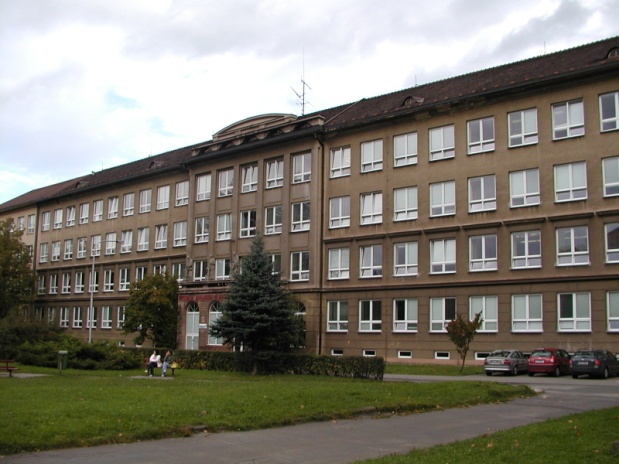 Zpracováno v rámci projektuEU peníze školámCZ.1.07/1.5.00/34.0296Zpracovatel:Mgr. Romana CieslarováGymnázium, Třinec, příspěvková organizaceDatum vytvoření: říjen 2012Metodický listUčební materiál je součástí tematické oblasti Práce se slovníky a Pravidly českého pravopisu. Je určen pro předmět ČJS (seminář z českého jazyka a literatury). Je možno ho zařadit pro oživení jak do ročníku předmaturitního, tak maturitního.Slouží k seznámení s některými známými i méně známými úslovími a jejich původem. Jedná se především o biblická úsloví a rčení vycházející z antické mytologie.Možnost využití:samostatná práce k prověření již probraného učiva;úkoly pro samostatnou nebo skupinovou práci v multimediální učebně, jejichž plněním se žáci s problematikou seznamují.Řešení úkolů je umístěno v závěru DUM.Inovace spočívá ve využití interaktivního prostředí.Oblíbená rčení a jejich původKterá rčení pocházející z antické mytologie se užívají v uvedených významech:dar přinášející spíše problémy nebo neštěstína pohled složitý a nejasný problém, který ale lze vyřešit rozhodným jednoduchým způsobemzranitelné místo člověkadůvod přeVysvětlete původ slova panika.Které české rčení odpovídá významem úsloví nosit sovy do Athén?Uveďte význam těchto rčení:být v náručí Morfeověpřejít Styxproplout mezi Scyllou a Charybdoumene tekelNapište a objasněte význam úsloví, v nichž figurují jména: Damokles, Tantalos, Ikaros, Sisyfos.Uveďte alespoň dvě rčení biblického původu.Objasněte původ a význam těchto rčení:chléb a hryz Šavla se stal PavelPyrrhovo vítězstvíšedá eminenceŘešení:a) danajský dar; b) (rozetnout) gordický uzel; c) Achillova pata; d) jablko sváru; e) Pyrrhovo vítězstvíSlovo panika je odvozeno od jména řeckého boha Pana. Pan, bůh lesů a ochránce stád, naháněl často lidem svým křikem strach.Nosit dříví do lesa.a) spát; b) umřít; c) uniknout nebezpečí ze dvou stran; d) varování před důsledky špatného chováníDamokles: Damoklův meč, Tantalos: Tantalova muka, Ikaros: Ikarův pád, Sisyfos: sisyfovská práceJobova zvěst, Kainovo znamení, mýt si ruce, šalamounské rozhodnutía) význam: odvrácení pozornosti lidí od palčivých státních problémů; původ: z antických dějin, římští císařové se snažili nasytit a zabavit římskou chudinu, aby nevyvolávala politické napětíb) význam: výrazná změna přesvědčení nebo názorů; původ: Saul (počeštěno na Šavel) patřil původně k pronásledovatelům křesťanů, později se stal naopak horlivým šiřitelem křesťanstvíc) význam: vítězství za cenu vlastních velkých ztrát, draze vykoupené vítězství; původ: úsloví vzniklo na základě skutečné historické události – války mezi Římany a neirským králem Pyrrhemd) význam: člověk, který je iniciátorem důležitých rozhodnutí, ale sám zůstává v pozadí; původ: přezdívku šedá eminence získal kapucínský mnich, který byl vlivným rádcem kardinála Richelieu (hnědošedá barva roucha kapucínů)Použitá literaturaKOVÁŘOVÁ, Stanislava. Proč se říká. Olomouc : Nakladatelství ALDA, 1994. ISBN 80-85600-31-5.FUČÍK, Bedřich, POKORNÝ, Jindřich. Zakopaný pes aneb O tom jak, proč a kde vznikla některá slova, jména, rčení, úsloví, pořekadla a přísloví. Praha : Albatros, 1992. ISBN 80-00-00294-9.